Ficha de Inscripción 
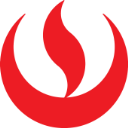 PROGRAMA DE EMPLEABILIDAD Y COACHING PARA EL DESARROLLO PROSESIONALInicio: 19 Octubre  (  LUNES 6:30 pm. - 10:30 pm.)Modalidad:  Virtual Sincrónica
D
1. Información Personal (Campo Obligatorio) 
*La información que usted coloque será la misma que se verá en sus certificados
2. Información Laboral (Campo Obligatorio)
3. Información para el Comprobante Electrónico (Marcar con una “X” si es Boleta o Factura Electrónica)
(Campo Obligatorio en caso se emita Factura)
 Las inscripciones por empresa deben de adjuntar una carta compromiso de pago.
4. Inversión (Marcar con una “X” la opción elegida)*
*Elija la opción que más le convenga y se ajuste a sus condiciones, puede optar por el Pago al Contado, el Financiamiento Directo UPC o el Financiamiento Externo (Bancos y Fondos Educativos). Consulte más información a la asesora a cargo.
Con la firma del presente documento el alumno se compromete a revisar y respetar la totalidad de políticas y reglamentos de UPC (https://sica.upc.edu.pe/publico/reglamentos-upc )”          FIRMA DEL POSTULANTE 
                            	    Colocar Nombre       
Apellido Paterno:         Apellido Materno:        Nombres:         Nombres:         Fecha de Nacimiento:        DNI:        Domicilio:        Distrito:      Teléfono domicilio:        Celular:        E-mail:        E-mail:        Grado Académico:        Grado Académico:        Razón Social:      RUC:      Cargo Laboral:      Cargo Laboral:      Área:      Área:      Dirección:      Dirección:      Teléfonos:      Anexo:      E-mail:      E-mail:      Ingresos Netos: 
La inscripción se realizará de acuerdo a calificación de InfocorpIngresos Netos: 
La inscripción se realizará de acuerdo a calificación de Infocorp Boleta       Factura (De elegir esta opción completar los siguientes campos) Boleta       Factura (De elegir esta opción completar los siguientes campos)RUC:       Razón Social:      Teléfono:      Anexo:      Dirección:      Distrito:      Atención a:      E-mail (De contacto para recepción de facturas electrónicas)      Precio NormalS/.  3,750.00Descuento (10%) -  Pago al Contado S/.  3,375.00Descuento (15%) -  Pronto pago al contado S/.  3,187.50